Cloud monetization API (CMAPI)How to Request User License using /access_request API with example Step 1. Create Public/Private Key PairA Private and Public key are required to use the REST-driven licensing APIs (CMAPI)Many publicly available tools, one example below:Download and Install OpenSSL “Light” for Windows @ https://slproweb.com/products/Win32OpenSSL.htmlOpen command prompt in C:\Program Files\OpenSSL-Win64\bin (or OpenSSL installed location)Run the following commands: 	 	openssl genrsa -out SaaSDemoPrivate.pem 2048openssl rsa -inform PEM -outform DER -in SaaSDemoPrivate.pem -pubout-out SaaSDemoPublic.derIt Generates:Private Key: SaaSDemoPrivate.pem Public Key  : SaaSDemoPublic.derwill be created in C:\Program Files\OpenSSL-Win64\bin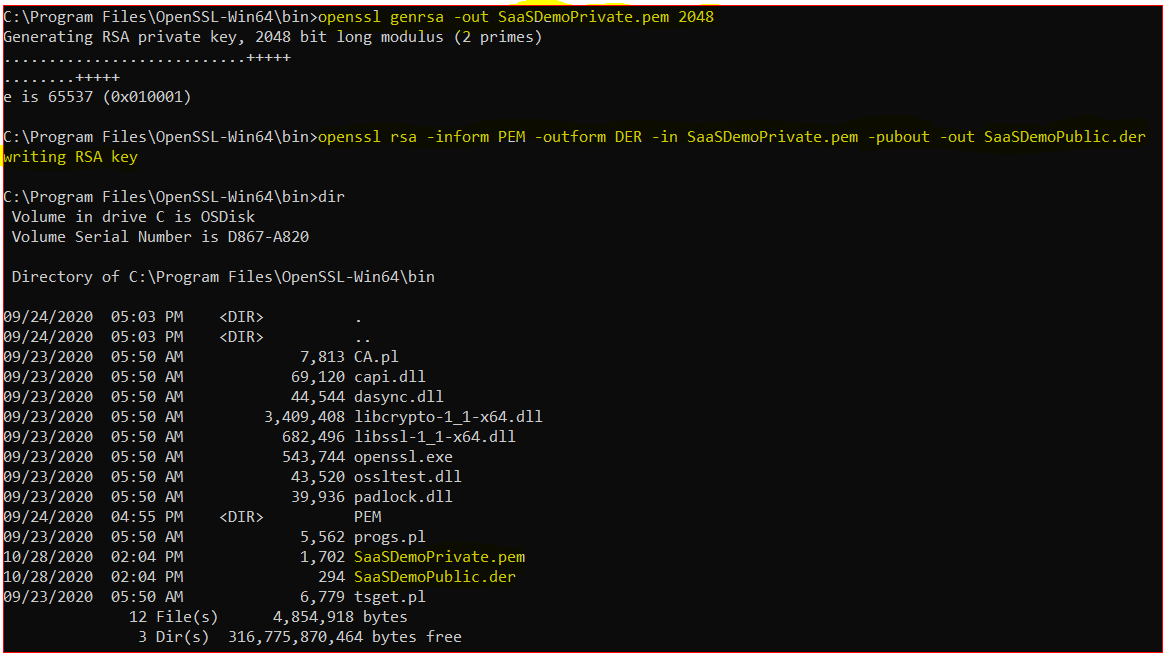 Step 2: Get CLS Authorization TokenIn the Customer Portal set the admin password on target Cloud Server (CLS). The Producer password (for all Cloud Servers) can also be used Use /authorize REST endpoint to get the authorization token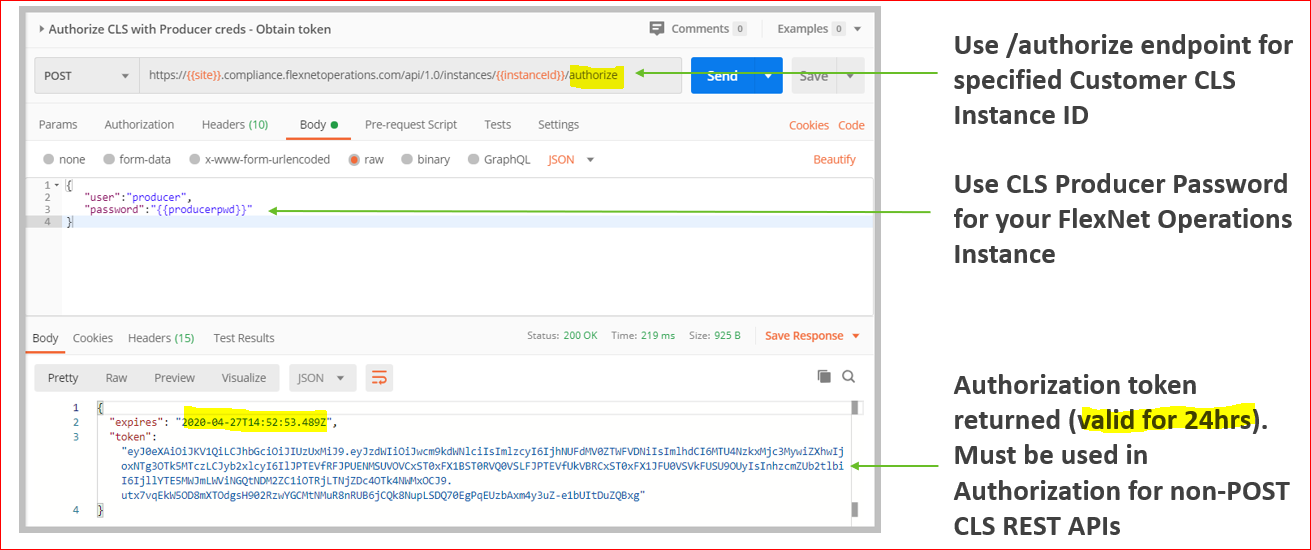 Documentation Reference:  License Server Producer GuideStep 3: Upload Public Key to Customer CLS Instance using /rest_licensing_keys Add Authorization with token generated from step 2Add Body - Attach SaaSDemoPublic.der Public Key from C:\Program Files\OpenSSL-Win64\bin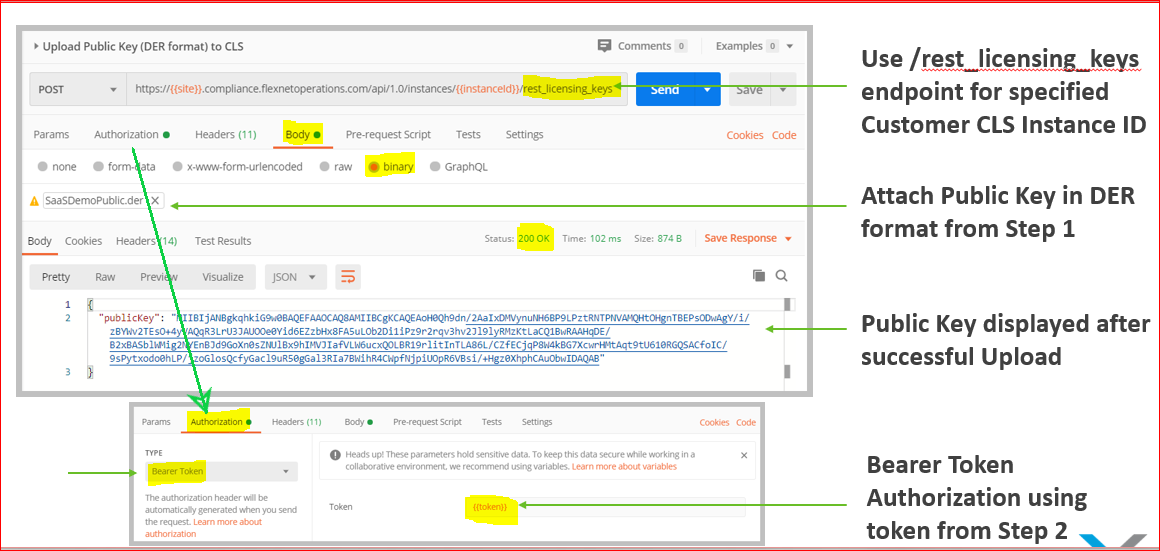 Add Content-Type: application/octet stream to HeadersSend POST to rest_licensing_keys endpoint. Status should be “200 OK” and then we will get Public key with a successful upload. Step 4. Create JSON Web Token (JWT) from Private KeyJWT Creation example we can use online tools such as https://jwt.io/ are readily available.Select the RS256 Algorithm and enter the following Payload Data:{"sub": "1234567890","roles": "ROLE_CAPABILITY"}Copy contents of SaaSDemoPrivate.pem from C:\Program Files\OpenSSL-Win64\bin into the Verify Signature Private Key Section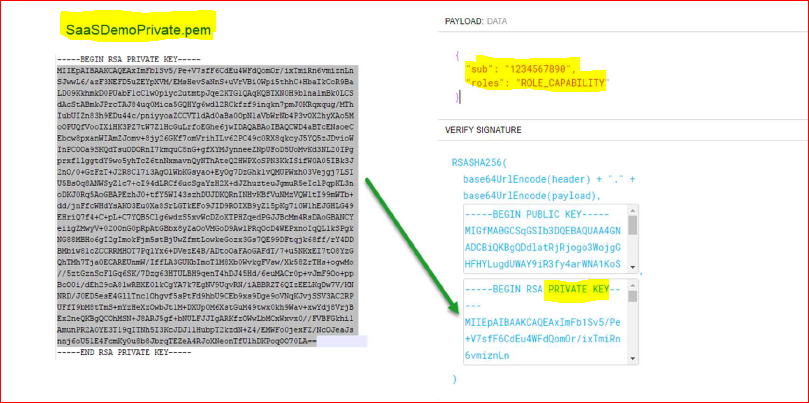 Copy Public key from Step 3 and paste it below “Begin Public key” line, then we will get JWT Token on the left side like below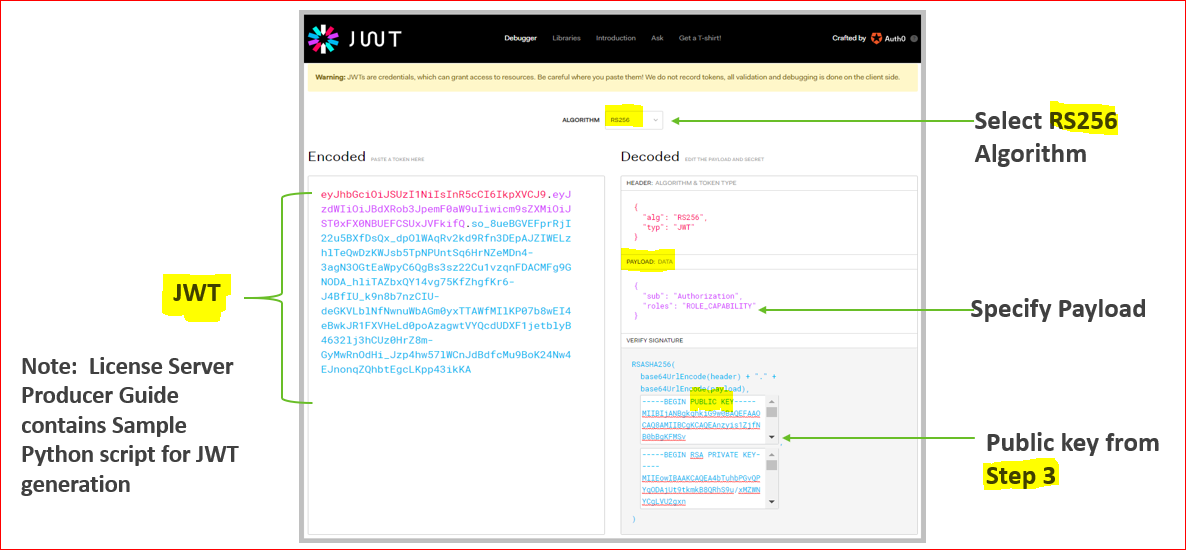 Step 5. Request User License using /access_request Add the newly created JWT token to the Header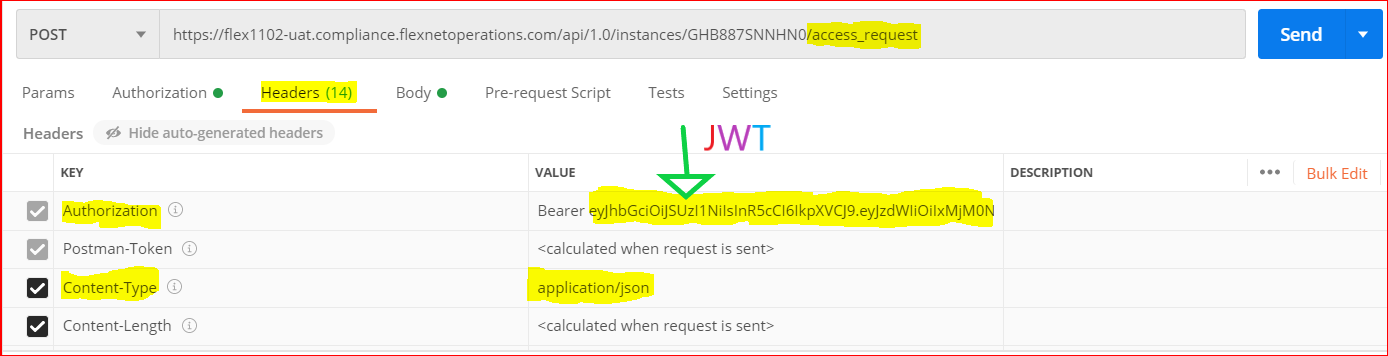 Create the desired license request in the Body, for an example request under raw section{    "hostId" : {        "type" : "string",        "value" : " Access_Request"    },    "incremental" : true,    "borrow-interval" : "0",    "partial" : true,    "features" : [        {            "count" : 1,            "name" : "0000Test",            "version" : "1"        },        {         "count" : 1,            "name" : "ManiDemoFeature",            "version" : "1.0"           }    ]}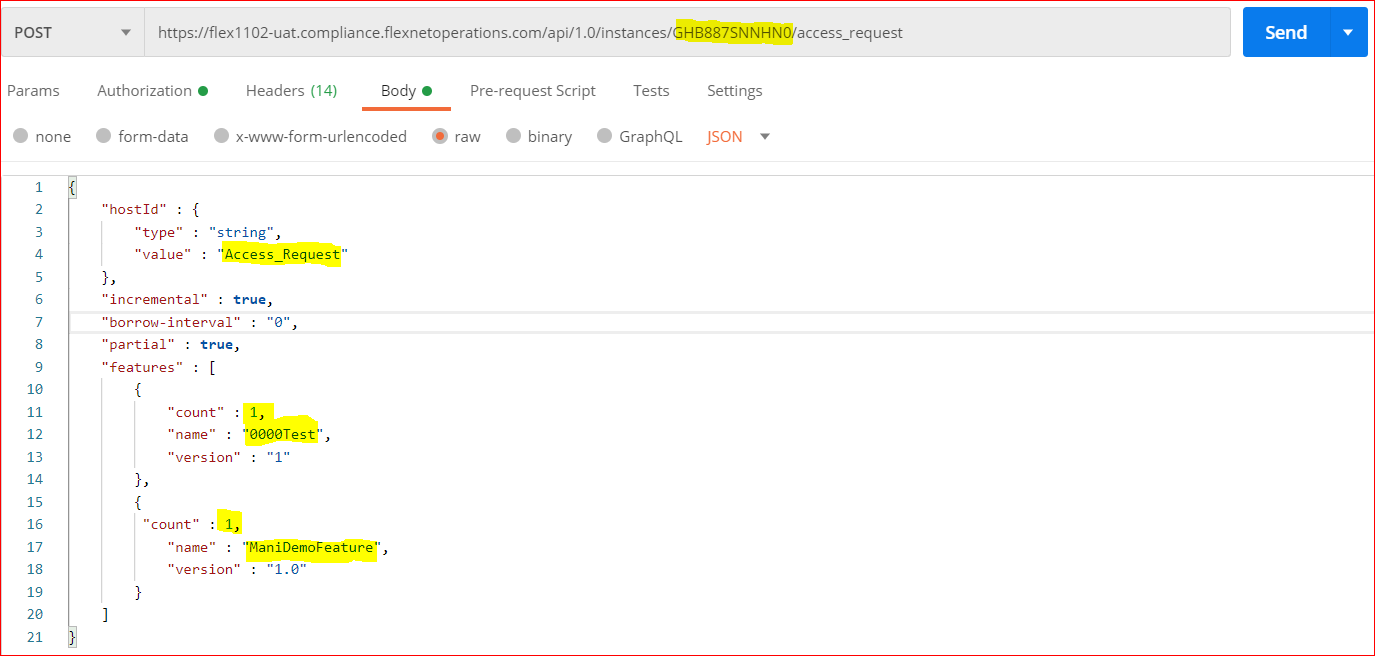 Send the POST request (/access_request) and view the response for the above request with two features and one count for each. 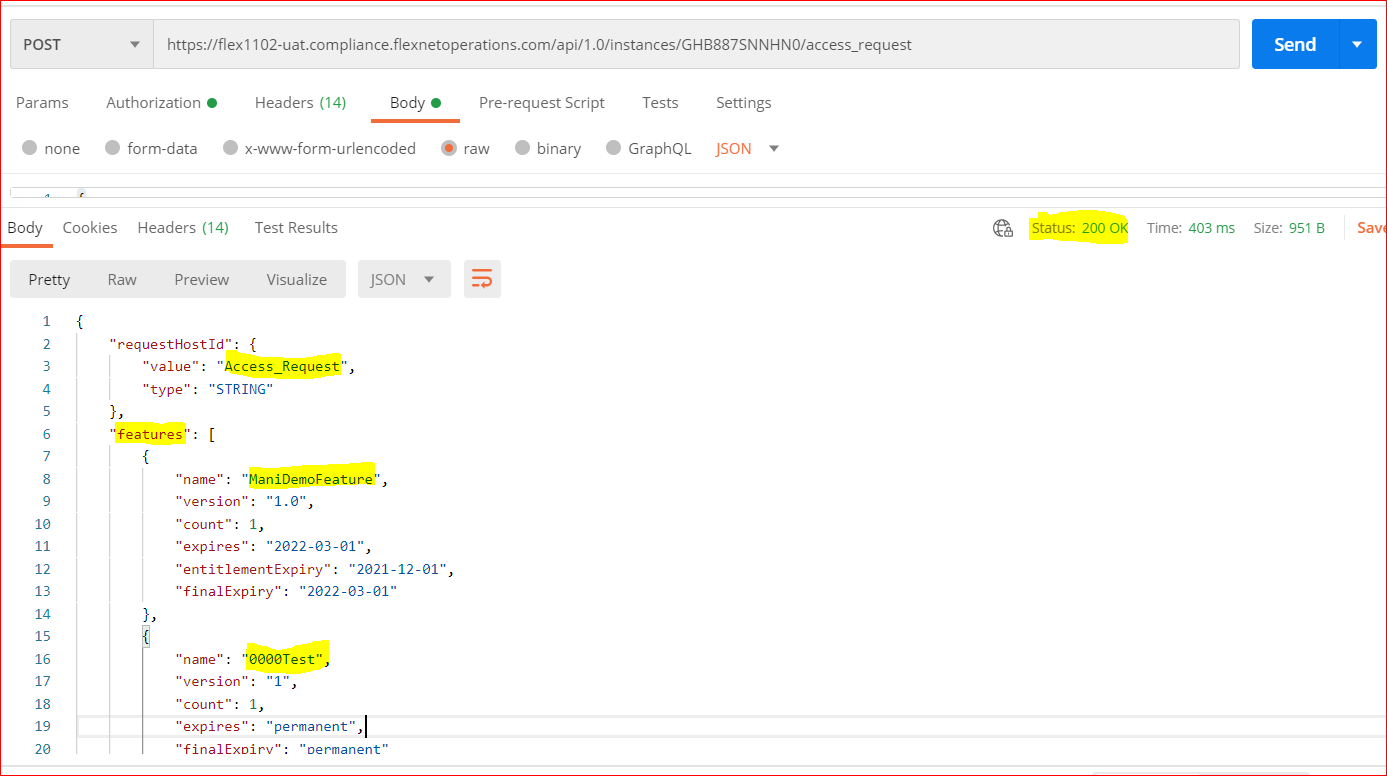 Served Device Details can then be viewed in the Producer/Customer Portals: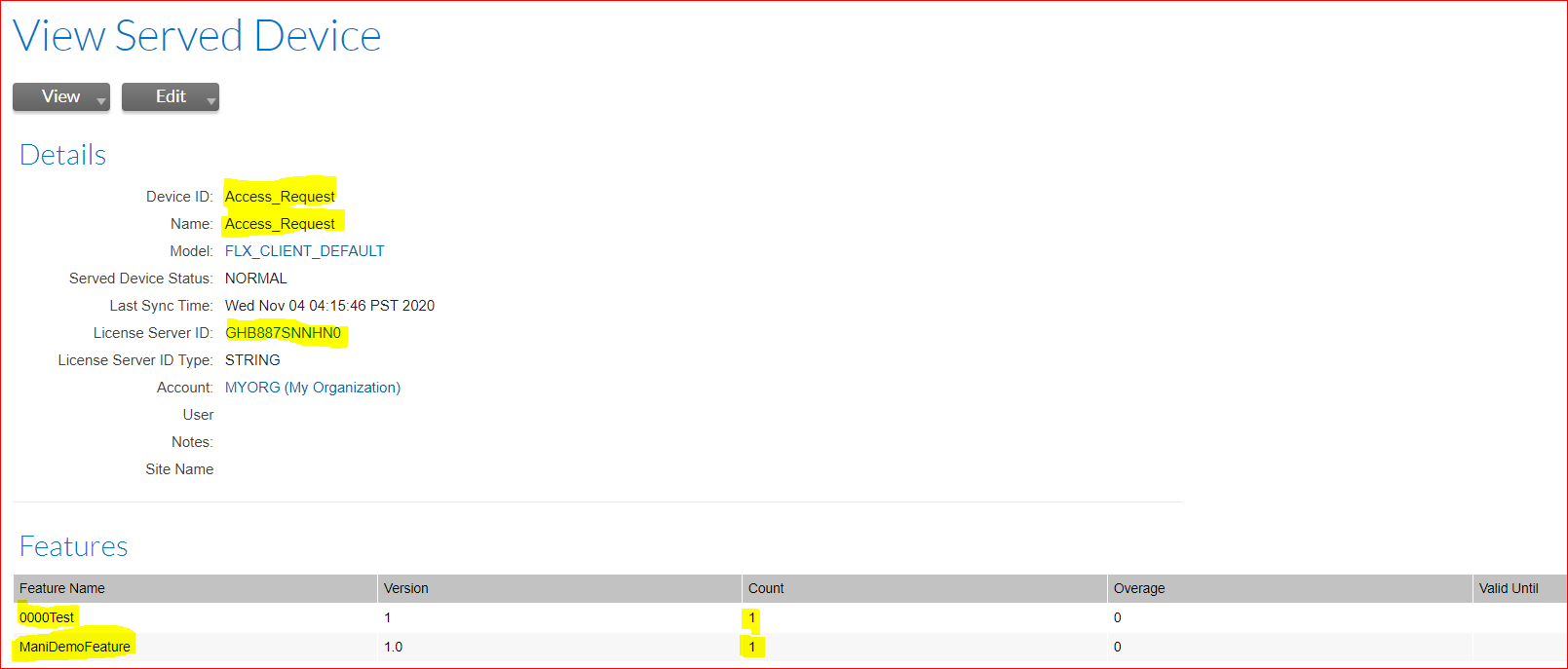 We can see the requested features with number of counts for each. Step6: View Available Licenses in the CLSOne method to see all licenses (with available quantities) is to use /preview_request.  The /features endpoint can also be used (verbose). Sample request for preview{    "hostId": {"type": "string","value": "Client1"},"selectorsDictionary": {}}Preview response contains available count “count” and Maximum Entitled count “maxCount” for each feature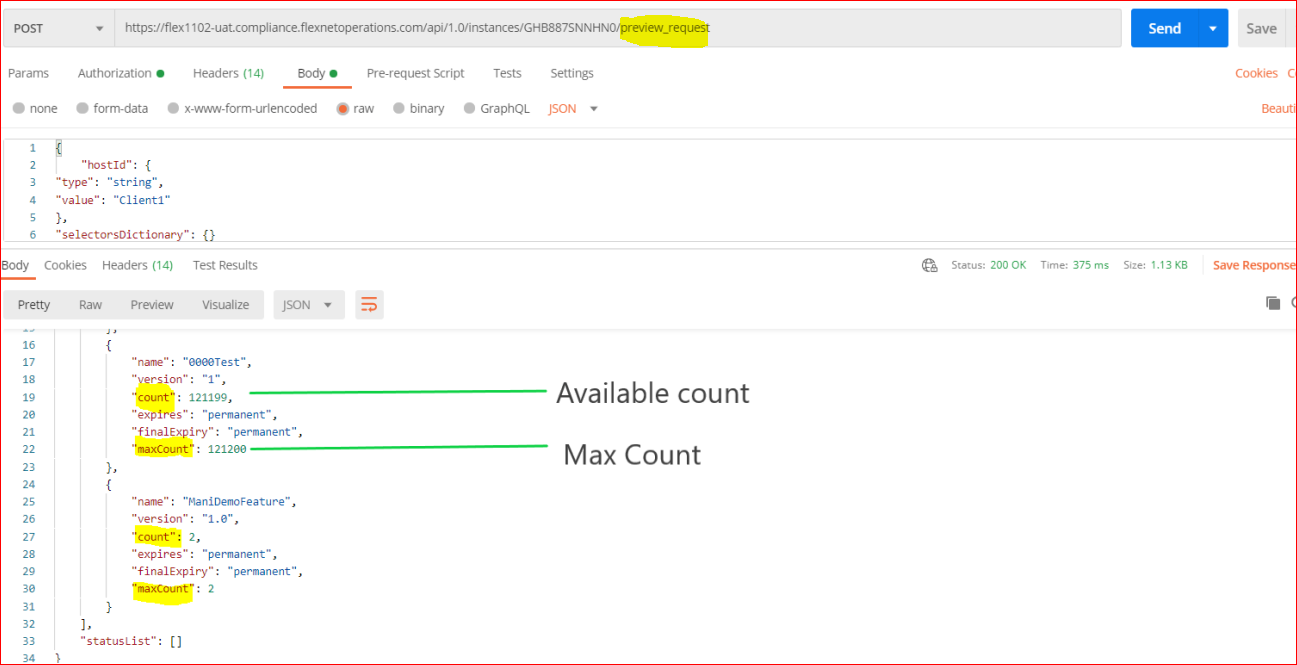 Thanks 